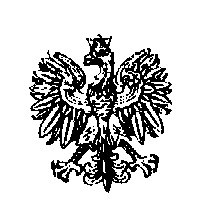 KOMENDA WOJEWÓDZKA POLICJI  	Poznań, dnia 07.07.2016 r.	W POZNANIU	Wydział Łączności I INFORMATYKI 	      L.dz. LI-ZWT-2310-15/16Odwołanie ogłoszeniaInformuję, iż ogłoszenie o zamówieniu numer LI-ZWT-2310-15/16, wyłączonego ze stosowania ustawy Prawo zamówień publicznych, na dzierżawę łącza telekomunikacyjnego dla PP Lisków zostaje odwołane.Podpis kierownika komórkiorganizacyjnej KWP